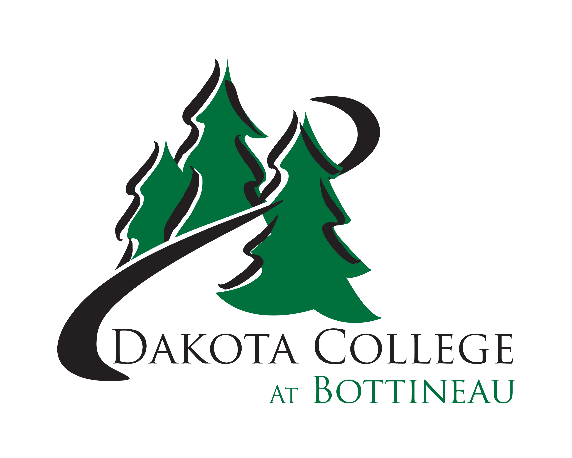 Submit report to department chair at least three days prior to absence.Name: Date(s):		From: 		To: Type of Absence:	  School Related	  Non-School RelatedPurpose of Absence: In my absence, my classes will be:	  Rescheduled	  Substitute Instructor	  OtherDistribution: Copy to Associate Dean for Academic & Student AffairsSubmitted by:Approved by:Department Chair